Министерство образования и молодёжной политики Чувашской Республики направляет паспорта объектовой системы ТЗИ.Приложение: на 1 листе в 1 экз.Заместитель министра							       Н.В. ДмитриеваГрабко А.В.64-21-79 (1660)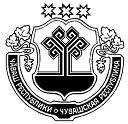 Министерство цифрового развития, информационной политики и массовых коммуникаций Чувашской РеспубликиЧĂВАШ РEСПУБЛИКИН ВĔРEНӲ ТАТА ÇАМРĂКСEНПОЛИТИКИН МИНИСТEРСТВИМИНИСТEРСТВО ОБРАЗОВАНИЯИ МОЛОДЁЖНОЙ ПОЛИТИКИЧУВАШСКОЙ РEСПУБЛИКИ(МИНОБРАЗОВАНИЯ ЧУВАШИИ)Президентский бульвар, д.17г. Чeбоксары, 428004тел.(8352) 64-21-71факс (8352) 62-74-15e-mail: minobr@cap.ruhttp://www.obrazov.cap.ruМинистерство цифрового развития, информационной политики и массовых коммуникаций Чувашской Республики___________№ ___________Министерство цифрового развития, информационной политики и массовых коммуникаций Чувашской Республикина 05/05-3189 от 07.10.2019Министерство цифрового развития, информационной политики и массовых коммуникаций Чувашской Республики